Администрациягородского поселения КильдинстройКольского района Мурманской областиП О С Т А Н О В Л Е Н И Е11 сентября 2020 г.			пгт. Кильдинстрой			№ 141Об утверждении Правил установки указателей наименований элементов улично-дорожной сети и номеров объектов адресации (адресных указателей) на территории городского поселения Кильдинстрой В соответствии с Правилами присвоения, изменения и аннулирования адресов, утвержденными постановлением Правительства Российской Федерации от 19.11.2014 № 1221, Уставом муниципального образования городского поселения Кильдинстрой, Правилами благоустройства городского поселения Кильдинстрой, утвержденными решением Совета депутатов городского поселения Кильдинстрой от 26.09.2019г. № 10/06, администрация городского поселения Кильдинстрой, п о с т а н о в л я е т:1. Утвердить правила установки указателей наименований элементов улично-дорожной сети и номеров объектов адресации (адресных указателей) на территории городского поселения Кильдинстрой, согласно приложению к настоящему постановлению.2. Настоящее Постановление подлежит обнародованию посредством размещения для ознакомления граждан на информационных стендах, а также на официальном сайте органов местного самоуправления муниципального образования городское поселение Кильдинстрой в информационно-телекоммуникационной сети «Интернет» по адресу http://mokildin.ru.3. Настоящее постановление вступает в силу на следующий день после его официального опубликования. 6. Контроль исполнения настоящего постановления оставляю за собой.Глава администрации городского поселения КильдинстройКольского района Мурманской области				С.А. СеливерстовПриложениек постановлению администрациигородского поселения Кильдинстройот 11 сентября 2020 г. №141Правила установки указателей наименований элементов улично-дорожной сети и номеров объектов адресации (адресных указателей) на территории городского поселения Кильдинстрой1. Общие положения1.1. Правила установки указателей наименований элементов улично-дорожной сети и номеров объектов адресации (адресных указателей) на территории городского поселения Кильдинстрой (далее - Правила) определяют требования к размещению, установке и содержанию, внешнему виду и изготовлению адресных указателей.1.2. Понятия, используемые в настоящих Правилах, означают следующее:- элемент улично-дорожной сети - улица, проспект, переулок, проезд, набережная, площадь, бульвар, тупик, съезд, шоссе, аллея и иное;- объект адресации - объекты капитального строительства, в том числе многоквартирные дома, здания, сооружения, индивидуальные жилые дома;- наименование элемента улично-дорожной сети - имя собственное элемента.2. Требования к размещению, установкеи содержанию адресных указателей2.1. Адресные указатели должны быть размещены и установлены согласно следующим требованиям:- на главных фасадах объектов адресации, на расстоянии не более 1 м от угла, на высоте от 2,5 до 4 м от уровня земли;- на участке фасада объекта адресации, свободном от выступающих архитектурных деталей;- с соблюдением существующих вертикальных и горизонтальных осей, архитектурным членением фасада объекта адресации;- с соблюдением единой горизонтальной отметки размещения адресного указателя на фасадах одного объекта адресации и соседних объектов адресации;- верхняя грань адресного указателя устанавливается в единой горизонтальной оси с верхней гранью окна первого этажа при установке на многоквартирном доме, при отсутствии свободного углового пространства допустима установка адресных указателей над окнами первого этажа;- установка осуществляется с правой стороны главного фасада объекта адресации, на объектах адресации с протяженностью фасада более 100 метров адресный указатель устанавливается как с правой так и с левой стороны главного фасада объекта;- на фасадах объектов адресации, со стороны дворовых территорий - со стороны внутриквартального проезда транспортных средств;- на глухих ограждениях - справа от главного входа, въезда (высота установки адресных указателей регламентируется высотой ограждения, верхняя граница адресного указателя должна быть ниже верхней границы ограждения не более 0,1 м);- на ограждениях индивидуальных жилых домов справа от главного входа, въезда (высота установки адресных указателей регламентируется высотой ограждения, верхняя граница адресного указателя должна быть ниже верхней границы ограждения не более 0,1 м);- допускается размещение адресных указателей с внутренней подсветкой в виде единого светового модуля.В случаях технической невозможности установки адресных указателей согласно требованиям установки, указанным в настоящем пункте, допускаются иные места их установки, которые согласовываются с администрацией городского поселения Кильдинстрой.2.2. Не допускается:- размещение рядом с адресными указателями конструкций и объектов, затрудняющих восприятие адресных указателей;- размещение адресных указателей, не соответствующих внешнему виду, установленному настоящими Правилами;- размещение адресных указателей в местах, затрудняющих их восприятие, на элементах декора, карнизах, воротах;- произвольное перемещение адресных указателей с установленного места.2.3. Адресные указатели приобретаются и устанавливаются:- на объектах адресации, учитываемых в составе муниципальной казны, - за счет средств бюджета муниципального образования городского поселения Кильдинстрой;- на многоквартирных домах - за счет средств собственников помещений многоквартирного дома; внебюджетных средств.- на зданиях и сооружениях, принадлежащих юридическим и физическим лицам, - за счет средств указанных лиц;- на индивидуальных жилых домах - за счет средств владельцев указанных домов.2.4. Адресные указатели должны содержаться в чистоте и исправном состоянии:- на объектах адресации, учитываемых в составе муниципальной казны, - за счет средств бюджета муниципального образования городского поселения Кильдинстрой;- на многоквартирных домах - за счет средств собственников помещений многоквартирного дома;- на зданиях, принадлежащих юридическим и физическим лицам, - за счет средств указанных лиц;- на индивидуальных жилых домах - за счет средств владельцев указанных домов.3. Внешний вид адресных указателей на территории городского поселения Кильдинстрой;3.1. Тип адресного указателя № 1 предназначен для размещения на объектах адресации, расположенных на территории населенных пунктов городского поселения Кильдинстрой (кроме сооружений инженерной инфраструктуры). Номер объекта адресации пишется в верхнем полукруге указателя. Нижняя линия написания номера совпадает с линией диаметра полукруга. Поле для написания наименования и вида элемента улично-дорожной сети располагается по центру указателя. Наименование элемента улично-дорожной сети выравнивается по центральной вертикальной оси. Транслитерация наименования и вида элемента улично-дорожной сети располагается над написанием имени собственного указанного элемента.Внешний вид адресного указателя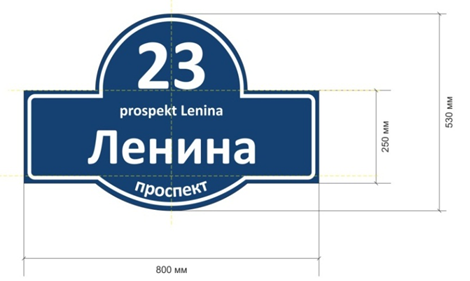 Габаритные размеры адресного указателя (мм)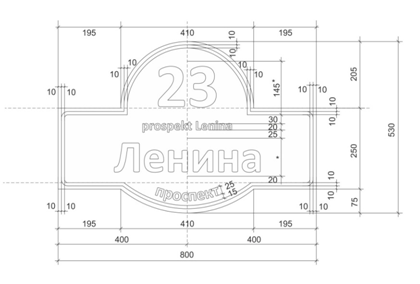 3.2. Тип адресного указателя № 2 предназначен для размещения на объектах адресации, расположенных вне территории населенных пунктов городского поселения Кильдинстрой. Номер объекта адресации пишется в нижней части указателя, выравнивается по центральной вертикальной оси. Поле для написания наименования и вида элемента улично-дорожной сети располагается в центральной части верхней половины указателя. Наименование элемента улично-дорожной сети выравнивается по центральной вертикальной оси.Внешний вид адресного указателя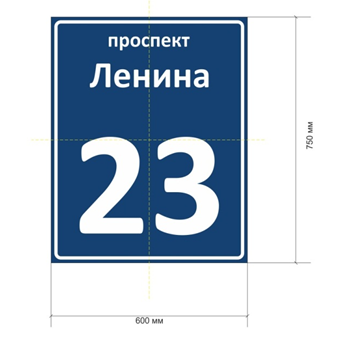 Габаритные размеры адресного указателя (мм)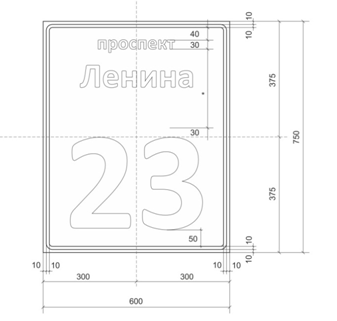 3.3. Тип адресного указателя № 2 в уменьшенных габаритах предназначен для размещения на индивидуальных жилых домах, сооружениях инженерной инфраструктуры, а также для размещения на объектах адресации, расположенных вне территории населенных пунктов городского поселения Кильдинстрой в случае технической невозможности размещения адресного указателя типа № 2.Внешний вид адресного указателя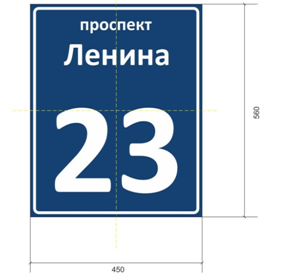 Габаритные размеры адресного указателя (мм)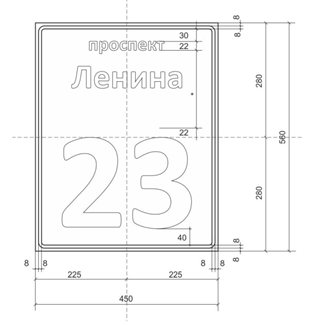 4. Требования к изготовлению адресных указателейМатериал: композитный материал (композитные панели, состоящие из внутреннего слоя полиэтилена и двух алюминиевых листов, Dibond или аналоги) толщина 3 - 5 мм.Размеры:- 800 мм x 530 мм - для адресных указателей типа № 1.- 600 мм x 750 мм - для адресных указателей типа № 2.- 450 мм x 560 мм - для адресных указателей типа № 2 в уменьшенных габаритах.Цвет фона: мягкая светоотражающая литая ПВХ-пленка, ORALITE 5600, синего цвета (максимально приближенного к цвету PANTONE 294C).Цвет букв: мягкая полихлорвиниловая пленка, ORALITE 641, белого цвета (максимально приближенного к цвету PANTONE Trans White).Цвет оформления адресного указателя: кант толщиной 10 мм, выполнен из белой виниловой пленки. Углы окантовки выгнуты, радиус 15 мм. Расстояние между краем адресного указателя и гранью окантовки составляет 10 мм.Шрифт написания: Calibri.Размер шрифта для написания вида элемента улично-дорожной сети составляет 180 pt.Размер шрифта для написания транслитерации имени собственного, транслитерации вида элемента улично-дорожной сети составляет 160 pt.Для написания собственных имен элементов улично-дорожной сети размер шрифта не устанавливается. Размер шрифта формируется исходя из количества символов в имени собственном наименования элемента улично-дорожной сети, размер шрифта может меняться от минимального размера в 150 pt до максимального в 400 pt.Для написания номеров имен элементов улично-дорожной сети размер шрифта не устанавливается. Размер шрифта формируется исходя из количества цифр и символов, размер шрифта может меняться от минимального написания в 600 pt до максимального в 1300 pt.______________________________________________________________________________